                  Memoria Anual 2021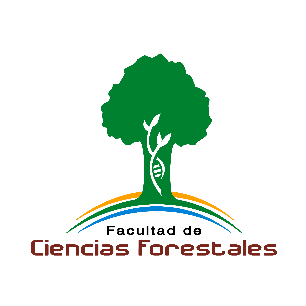 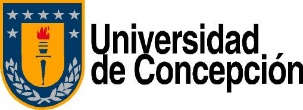 Facultad de Ciencias ForestalesUniversidad de Concepción

























Facultad de Ciencias Forestales Universidad de ConcepciónContenidos con fecha 31 de diciembre de 2021Publicación con fecha 18 de marzo de 2022Tabla de Contenido1.	Equipo Humano	5Autoridades	5Personal Docente	5Profesor Emérito	5Profesores Titulares	5Profesores Asociados	5Profesores Asistentes	5Instructor	6Colaboradores Docentes	6Resumen Personal Docente	6Personal Administrativo	6Jefa Administrativa	6Asistente Administrativa	6Asistente Ejecutiva	6Administrador de Red	6Encargado de Comunicaciones	6Secretarias	6Encargado de Edificio	6Auxiliares	6Laborantes	7Profesional Superior	7Resumen Personal Administrativo	7Comisiones y Comités	7Apoyo a la Gestión de Instituciones Externas	7CCPF: Comisión de Contrataciones, Promociones y Ascensos	9CCAA: Comisión de Contrataciones, Promociones y Ascensos Administrativos	9Comisión de Evaluación	9Comité de Investigación y Asistencia Técnica	9Comité de Extensión y Vinculación con el Medio	9Comité Programa de Postgrado en Ciencias Forestales	10Otras Comisiones / Comités / Delegados	10
2.	Carreras y Programas Ofrecidos	11Carreras de Pregrado	11Matrícula nueva y acumulada en las tres carreras de Pregrado de FCF	11Programas de Postgrado FCF	11Matrícula, Egresados y Graduados de Doctorado y Magíster en Ciencias Forestales	11
3.	Movilidad Estudiantil y Académica	12Profesores Visitantes	12Cursos	12Escuela de Verano 2021 	12Charlas y Otras Actividades	12Movilidad Académicos FCF	12
Alumnos Visitantes Pregrado	12Intercambio en Ingeniería Forestal	12Intercambio en Ingeniería en Biotecnología Vegetal	12Intercambio en Ingeniería en Conservación de Recursos Naturales	12Alumnos Visitantes Postgrado	13Movilidad Estudiantes Postgrado	13Convenios Internacionales	13
4.	Investigación	14Proyectos de Investigación Aprobados en 2021	14
Patentes Aprobadas en 2021	16Publicaciones	17WoS	17Emerging Source Citation Index (ESCI)	17Scielo	17Cartas	17Libros y Capítulos de Libros	19Libros	19Capítulos de Libro	19Congresos	20
5.	Extensión	21Seminarios	21Charlas y conferencias	22
Conferencias	22Otras Actividades	24
6.	Asistencia Técnica	25
Equipo HumanoAutoridadesPersonal DocenteProfesor EméritoDr. Miguel Ángel Espinosa BancalariProfesores TitularesDr. Jorge Orlando Cancino Cancino	Dr. Rafael Alejandro Rubilar PonsDr. Cristian Mauricio Echeverría Leal	Dr. Eugenio Alfredo Sanfuentes Von StowasserDr. Fernando Edgardo Muñoz Sáez	Dr. Regis Marcelo Teixeira MendonçaDr. Aníbal Pauchard Cortés		Dra. Sofía Alejandra Valenzuela ÁguilaDra. Darcy Graciela Ríos Leal			Profesores AsociadosDr. Rodrigo Jorge Hasbún Zaror			Dr. Eduardo Alfonso Acuña Carmona		Dr. Eduardo Arturo Peña Fernández		Dr. Narciso Aguilera Marín                                                                             Dr. Rolando Rodríguez Leiva                    		Dr. Francis Dube Laplante			Dr. Manuel Eduardo Sánchez Olate      		Dra. Marta Alejandra Fernández Reyes		Dra. Katherine Elizabeth Sossa Fernández  	Dr. David Germán González Lanteri                                                   Dra. Patricia Lissette Sáez DelgadoProfesores AsistentesDra. Rosa María Alzamora Mallea	 Mg. Julio César Becker Guaiquil	          		Dr. Vicente Hernández CastilloDra. Marcela Andrea Bustamante Sánchez	Dr. José Cristóbal Pizarro Pinochet	       Dr. Juan Pedro Elissetche Martínez		Dr. Simón Pedro Sandoval Rocha	Dr. Elvis Hernaldo Gavilán Gutiérrez                      Dr. Santiago Paul Yépez FigueroaDra. Martha De La Caridad Hernández De La Torre  	                                                                                                                                         InstructorIng. Eduardo Javier Antonio Torres Sánchez AcadémicosDr. Daniel Aguilera Olivares    Dra. Paula Meli	Resumen Personal DocenteNota: Jornadas equivalentes, Cuerpo Académico Regular DN 44: 26,18.Personal AdministrativoJefa AdministrativaClaudia Paola Ortiz Vega Asistente AdministrativaMarilyn Loren Benítez Alarcón Asistente EjecutivaPatricia Lorena Espinoza ApablazaAdministrador de RedMarcelo Andrés González LunaEncargado/a de Comunicaciones Adolfo Andrés Hernández Muñoz (hasta 31.05.2021) / Verónica Beatriz Lamperti Fernández (Desde 01.07.2021 a la fecha)SecretariasAngélica Noemí Ancamilla Ancamilla 			Margarita Inés Figueroa ArriagadaSandra Marisol Silva Guzmán   			              María Isabel Huentecura GarridoEncargado de EdificioAlejandro Eduardo Alarcón Concha			(Desde 01.03.2020 hasta la fecha)AuxiliaresJorge Beroíza Zambrano				José Arturo Mella Vergara	Marcelo Antonio Cuevas Zúñiga        	Ramón Moraga Cares (hasta 15/07/2021LaborantesLuis Humberto Castro Durán				Fernando Aníbal Contreras Ruiz Blanca Leonor Retamal PereiraProfesional SuperiorCristian Octavio Higuera Catalán			René Christian Loayza IbarraLuis Enrique Letelier Vergara	Silvia Marion Niebuhr Diehl (hasta el 31diciembre 2021)Resumen Personal AdministrativoComisiones y Comités Apoyo a la Gestión de Instituciones ExternasUniversidades:North Carolina State University, Raleigh, NC, USA.Virginia Polythecnic Institute and State University USA.Revistas:Revista WOS Agroforestry SystemsOrganismos de Certificación y Consejos:Certificación Forestal FSCCOSOCConsejo de Política ForestalSociedades científicas y grupos de estudio:Sociedad Chilena de Ciencias ForestalesFONDECYT: Grupo de Estudio de AgronomíaIUFRO 2.04.06 Molecular biology of forest trees Otros:PACYT – Parque Científico y TecnológicoIPBES – Plataforma Intergubernamental sobre Biodiversidad y Servicios EcosistémicosCCPF: Comisión de Contrataciones, Promociones y AscensosCCAA: Comisión de Contrataciones, Promociones y Ascensos AdministrativosComisión de Evaluación Comité de Investigación y Asistencia TécnicaComité de Extensión y Vinculación con el MedioComité Programa de Postgrado en Ciencias ForestalesOtras Comisiones / Comités / DelegadosCarreras y Programas OfrecidosCarreras de Pregrado	IF: 	Ingeniería Forestal	IBV:	Ingeniería en Biotecnología Vegetal	ICRN:	Ingeniería en Conservación de Recursos NaturalesMatrícula nueva y acumulada en las tres carreras de Pregrado de FCFAutor.: Autorizados; Decr.: Decretados.Programas de Postgrado FCFMagíster en Ciencias Forestales, Doctorado en Ciencias ForestalesMatrícula, Egresados y Graduados de Doctorado y Magíster en Ciencias ForestalesMovilidad Estudiantil y AcadémicaProfesores VisitantesCursosEscuela de Verano UdeC 2020Charlas y Otras ActividadesMovilidad Académicos FCFEstudiantes Visitantes de PostgradoEstudiantes extranjeros permanentes de PostgradoMovilidad Estudiantes PostgradoConvenios InternacionalesInvestigaciónProyectos de investigación aprobados en 2021Patentes Aprobadas en 2021Patente concedida 2015-02602 en el Instituto nacional de propiedad Intelectual de Chile (INAPI), titulada: “Biopintura antifouling que comprende un sistema de protección de dos barreras, que incluye extractos de macroalgas atractantes de bacterias epibiontes y extractos activos de bacterias con características antifouling”. Autores: Sossa K., Urrutia H., Becerra J., Pérez C., Ruiz-Tagle N., Vidal J. y Nocker A. Fecha Registro: 2021Patente concedida 2015-2633 en el Instituto nacional de propiedad Intelectual de Chile (INAPI), titulada: “Biopintura antifouling que comprende una matriz polimerica que inmoviliza extractos naturales, producidas por bacterias ambientales benéficas como compuesto activo”. Autores: Urrutia H., Sossa K., Becerra J., Pérez C., Ruiz-Tagle N., Vidal J. y Nocker A. Fecha registro: 2021Solicitud de patente 2021-3307 en el Instituto nacional de propiedad Intelectual de Chile (INAPI), titulada “Método para extraer hemicelulosa desde paja de trigo con capacidad protectora para productos de madera y su posterior uso en la fabricación de recubrimientos fotoprotectores y retardantes de la acción del fuego”. Autores: Contreras D., Gutiérrez L., Hernández V. y Romero P. Fecha registro: 2021Patente concedida 2015-3800 en el Instituto nacional de propiedad Intelectual de Chile (INAPI), titulada “Protocolo de embriogénesis somática que comprende las etapas de inducción, manifestación y multiplicación de embriones somáticos obtenidos a partir de explantos provenientes de semillas maduras de Eucalyptus sp. o Pinus sp. Autores: Ríos D. y Avilés N. Fecha registro: 2021Publicaciones de 2021WoSAlbaugh T., Albaugh J., Carter D., Cook R., Cohrs C., Rubilar R., Otavio C. Campoe. (2021). Duration of response to nitrogen and phosphorus applications in mid-rotation Pinus taeda. Forest Ecology and Management 498 (2021) 119578. https://doi.org/10.1016/j.foreco.2021.119578  Apablaza H., Solís M., Conejera D., Fonseca A., Cid J., Tarifeño-Saldivia E., Valenzuela S., Emhart V. & Fernández M. (2021). bHLH Transcription Factors Undergo Alternative Splicing During Cold Acclimation in a Eucalyptus hybrid. Plant Molecular Biology Reporter. 2021. https://doi.org/10.1007/s11105-021-01313-7 Araújo D.F., Ponzevera E., Weiss D.J., Knoery J., Briant N., Yepez S., Bruzac S., Sireau T. and Brach-Papa C. (2021). Application of Zn isotope compositions in oysters to monitor and quantify anthropogenic Zn bioaccumulation in marine environments over four decades: a “Mussel Watch Program” upgrade. ACS ES&T Water, 1(4), pp.1035-1046.Araújo, D.F., Knoery J., Briant N., Ponzevera E., Chouvelon T., Auby I., Yepez S., Bruzac S., Sireau T., Pellouin-Grouhel A. and Akcha F. (2021) Metal stable isotopes in transplanted oysters as a new tool for monitoring anthropogenic metal bioaccumulation in marine environments: The case for copper. Environmental Pollution, p.118012.Argiriadis E., Bortolini M., Kehrwald NM., Roman M., Turetta C., Hanif S., Erhenhi EO., Ramirez Aliaga JM., McWethy DB., Myrbo AE., Pauchard A., Barbante C., Battistel D. (2021). Rapa Nui (Easter Island) Rano Raraku crater lake basin: Geochemical characterization and implications for the Ahu-Moai Period. PLoS ONE 16(10): e0254793Clavel J., Lembrechts J., Alexander J., Haider S., Lenoir J., Milbau A., Nuñez M., Pauchard A., Nijs I. y Verbruggen E. (2021). The role of arbuscular mycorrhizal fungi in nonnative plant invasion along mountain roads. New Phytologist (2021) 230: 1156–1168. doi: 10.1111/nph.16954  Consalter R., Vargas Motta A., Zimmer Barbosa J., Machado Vezzani F., Rubilar R., Prior S., Nisgoski S., Martins Bassaco M. (2021). Fertilization of Pinus taeda L. on an acidic oxisol in southern Brazil: growth, litter accumulation, and root exploration. European Journal of Forest Research 140:1095–1112. https://doi.org/10.1007/s10342-021-01390-zCrisóstomo-Ayala K., Hernández de la Torre M., Pedreño MA., Hernández JA., Pérez C., Bustos E., Sánchez-Olate M., Ríos D. (2021). Seasonal changes in photosynthesis, phenolic content, antioxidant activity, and anatomy of apical and basal leaves of Aristotelia chilensis. Biología Plantarum 65:342-350. https://doi.org/10.32615/bp.2021.052 Crisóstomo-Ayala K., Sabater-Jara AB, Pérez Manríquez C, Ferreres F, Gil-Izquierdo Á, Pedreño MÁ, Hernández de la Torre M, Sanchez-Olate M., Ríos Leal DG. (2022). Comparative Study of Metabolomic Profile and Antioxidant Content of Adult and In Vitro Leaves of Aristotelia chilensis. Plants 11(1): 37. https://doi.org/10.3390/plants11010037Crovo O, da Costa-Reidel C, Rodríguez R., Aburto F. (2021). Livestock grazing reduces soil quality and threatens recovery of a degraded andean araucaria forest. Land Degradation & Development. https://doi.org/10.1002/ldr.4079.De la Rosa R., Aldana M., Costanzo-Alvarez V., Yepez S., Amon C. (2021) The surface expression of hydrocarbon seeps characterized by satellite image spectral analysis and rock magnetic data (Falcon basin, western Venezuela). Journal of South American Earth Sciences. Volume 106, 2021, 103036, https://doi.org/10.1016/j.jsames.2020.103036.Fiol N., Tarrés Q., Vásquez M.G., Pereira M.A., Mendonça R.T., Mutjé P., Delgado-Aguilar M. (2021). Comparative assessment of cellulose nanofibers and calcium alginate beads for continuous Cu(II) adsorption in packed columns: the influence of water and surface
hydrophobicity. Cellulose 20(7): 4327-4344. https://doi.org/10.1007/s10570-021-03809-7. Flores N., Rodríguez R., Yépez S., Osores V., Rau P., Rivera D., Balocchi F. (2021). Comparison of three daily rainfall-runoff hydrological models using four evapotranspiration models in four small forested watersheds with different land cover in south-central Chile. Water.  https://doi.org/10.3390/w13223191. Flores N., Rodríguez R., Yépez S., Osores V., Rau P., Rivera D., & Balocchi F. (2021). Comparison of Three Daily Rainfall-Runoff Hydrological Models Using Four Evapotranspiration Models in Four Small Forested Watersheds with Different Land Cover in South-Central Chile. Water, 13(22), 3191.Fuentes-Lillo E., Lembrechts J., Cavieres L., Jimenez A., Haider S., Barros A. y Pauchard A. (2021). Anthropogenic factors overrule local abiotic variables in determining non-native plant invasions in mountains. Biol Invasions 2021: 1-16. https://doi.org/10.1007/s10530-021-02602-8.Garcia-Diaz P., Montti L., Powell P., Phimister E., Pizarro J., Fasola L., Langdon B., Pauchard A., Raffo E., Bastías J., Damasceno G., Fidelis A., Huerta MF., Linardaki E., Moyano J., Nuñez M., Ortiz MA., Rodríguez-Jorquera I., Roesler I., Tomasevic J., Burslem D., Cava M., Lambin X. (2021). Identifying priorities, targets, and actions for the long-term social and ecological management of invasive non-native species. Environmental Management. https://doi.org/10.1007/s00267-021-01541-3.  García-Díaz P., Montti L., Powell P.A., Phimister E., Pizarro C., et al. Identifying Priorities, Targets, and Actions for the Long-term Social and Ecological Management of Invasive Non-Native Species. Environmental Management (2021). https://doi.org/10.1007/s00267-021-01541-3 Gonzalez C., Fernández MP., Albaugh TJ., Ahumada R., Bown HE., Gayoso J., Gerding J., Mardones OB., Rodríguez R, Rubilar R. (2021). General above-stump volume and biomass functions for Pinus radiata, Eucalyptus globulus and Eucalyptus nitens. Biomass & Bioenergy. https://doi.org/10.1016/j.biombioe.2021.106280. Guedes L.M., Torres S., Sáez-Carillo K., Becerra J., Pérez C.I., Aguilera N. (2021).  High antioxidant activity of phenolic compounds dampens oxidative stress in Espinosa nothofagi galls induced on Nothofagus obliqua buds. Plant Science 314: 111114.  doi.org/10.1016/j.plantsci.2021.111114  Hernández C., Echeverría C., Nelson C. (2021). Evolution and emerging research trends in the ecological impacts of landscape change: perspectives from a Chilean biodiversity hotspot. Landscape Ecology 36:1587-1603. https://doi.org/10.1007/s10980-021-01247-1Hernández V., Galleguillos F., Sagredo N., & Machuca Á. (2021). Color fastness of fabrics after dyeing with fungal dyes. International Journal of Clothing Science and Technology, 33(2), 232-240. Doi: 10.1108/IJCST-12-2019-0196  Hernández V., Romero R., Aria, S., & Contreras D. (2021). A Novel Method for Calcium Carbonate Deposition in Wood That Increases Carbon Dioxide Concentration and Fire Resistance. Coatings, 12(1), 72. Doi: 10.3390/coatings12010072  Hincapié B. , Cortes-Soto A., Bermudez M. A., Yepez S., Trujillo-Hernandez J. S., Salguero B. M., & Grande, S. (2021). Coffee plantation soil characterization using a multimethod approach near the Volcano Nevado del Ruiz, Colombian Central Cordillera. Earth Sciences Research Journal, 25(3), 263-273. DOI: https://doi.org/10.15446/esrj.v25n3.79170  Hirsch H., Richardson DM., Pauchard A. y Le Roux JJ. (2021). Genetic analyses reveal complex introduction histories for the invasive tree Acacia dealbata Link around the word. Diversity and Distributions (2021) 27:360-376. DOI: 10.1111/ddi.13186 Lembrechts J., van den Hoogen J., Aalto J., Ashcroft M., De Frenne P., Kemppinen .J, García RA., Pauchard A., et. al. (2021). Global maps of soil temperature. Global Change Biology. DOI: 10.1111/gcb.16060 Mardones O., Rodríguez A., Rubilar R. (2021). General above-stump volume and biomass functions for Pinus radiata, Eucalyptus globulus and Eucalyptus nitens. Biomass and Bioenergy 155 (2021). https://doi.org/10.1016/j.biombioe.2021.1062804 Matthew JS., Trlica A., Carter D., Cook R., Morgan L. Schulte, Otavio C. Campoe, Rubilar R., Wynne R., Thomas V. (2021). Estimating the overstory and understory vertical extents and their leaf area index in intensively managed loblolly pine (Pinus taeda L.) plantations using airborne laser scanning. Remote Sensing of Environment 254 (2021) 112250. https://doi.org/10.1016/j.rse.2020.112250   Neumann P., López D., Ruiz-Tagle N., Sossa K. and Vidal G. (2021). Effect of a Sono-Thermal Pre-treatment Over Methane Production, Specific Activities and the Microbial Community of Sludge Anaerobic Digesters. Waste and Biomass Valorization (WAVE) 12, 1927–1941 (2021). https://doi.org/10.1007/s12649-020-01142-x.  Nuñez M., Chiuffo M., Pauchard A., Zenn R. (2021). Making ecology really global. Scientific life, volume 36, issue 9, P766-769. https://doi.org/10.1016/j.tree.2021.06.004  Nuñez M., Davi, K., Dimarco R., Peltzer D., Paritsis J., Maxwell B. y Pauchard A. (2021). Should tree invasions be used in treeless ecosystems to mitigate climate change?. Frontiers in Ecology and the Environment (2021) 19: 334-341. doi:10.1002/fee.2346  Nuske S., Fajardo A., Nunez M., Pauchard A., Wardl, D., Nilsson M., Kardol P., Smith J., Peltzer D., Moyano J. y Gundale M. (2021). Soil biotic and abiotic effects on seedling growth exhibit context-dependent interactions: evidence from a multi-country experiment on Pinus contorta invasion. New Phytologist 2021: 1-15. doi: 10.1111/nph.17449 Pegoretti H., Muñoz F., Mendonça R.T., Sáez K., Olave R., Segura C., Souza D.P.L., Protásio T.P., Rodríguez-Soalleiro R. (2021). Influence of lignin distribution, physicochemical characteristics and microstructure on the quality of biofuel pellets made from four different types of biomass. Renewable Energy 163(1):1802-1816. https://doi.org/10.1016/j.renene.2020.10.065.  Rashid I., Haq S., Lembrechts J, Khuroo A., Pauchard A y Dukes JS. (2021). Railways redistribute plant species in mountain landscapes. Journal of Applied Ecology 2021:1-14. https://doi.org/10.1111/1365-2664.13961  Roman M., McWethy DB., Kehrwald NM., Osayuki Erhenhi E., Myrbo AE., Ramirez-Aliaga JM., Pauchard A., Turetta C., Barbante C., Prebble M., Argiriadis E., Battistel D. (2021). A multi-decadal geochemical record from Rano Aroi (Easter Island/ Rapa Nui): Implications for the environment, climate and humans during the last two millennia. Quaternary Science Reviews. 268: 107115. Roura-Pascual N., Leung B., Rabitsch W., Rutting L., Vervoor, J., Bacher S., Dullinger S., Erb K., Jeschke J., Katsanevakis S., Kühn I., Lenzner B., Liebhold A., Obersteiner M., Pauchard A., Peterson G., Roy HE., Seebens H., Winter M., Burgman M., Genovesi P., Hulme P., Keller R., Latombe G., McGeoch M., Ruiz G., Scalera R., Springborn MR., von Holle B. y Essl F. (2021). Alternative futures for global biological invasions 2021: 1-31. BioRvix. https://doi.org/10.1007/s11625-021-00963-6  Sabatin F., Lenoir J., Hattab T., Arnst E., Chytrý M., Dengler J., De Ruffray P., Hennekens S., Jandt U., Jansen F., Jiménez-Alfaro B., Kattge J., Levesley A., Pillar VD., Purschke O., Sande, B., Sultana F., Aavik T., Aćić S., Acosta ATR., Agrillo E., Alvarez M., Apostolova I., Khan MASA., Arroyo L., Attorre F., Aubin I., Banerjee A., Bauters M., Bergeron Y., Bergmeier E., Biurrun I., Bjorkman AD., Bonari G., Bondareva V., Brunet J., Čarni, A., Casella, L., Cayuela, L., Černý, T., Chepinoga, V., Csiky, J., Ćušterevska, R., De Bie, E., de Gasper, AL., De Sanctis, M., Dimopoulos. P., Dolezal, J., Dziuba, T., El-Rouf Mousa El-Sheikh, MA,, Enquist, B., Ewald, J., Fazayeli, F., Field, R., Finckh, M., Gachet, S., Galán-de-Mera, A., Garbolino, E., Gholizadeh, H., Giorgis, M., Golub, V., Alsos, IG., Grytnes, JA., Guerin, GR., Gutiérrez, AG., Haider, S., Hatim, MZ., Hérault, B., Mendoza, GH., Hölzel, N., Homeier, J., Hubau, W., Indreica, A., Janssen, JAM., Jedrzejek, B., Jentsch, A., Jürgens, N., Kącki, Z., Kapfer, J., Karger, DN., Kavgacı, A., Kearsley, E., Kessler, M., Khanina, L., Killeen, T., Korolyuk, A., Kreft, H., Kühl, HS., Kuzemko, A., Landucci, F., Lengyel, A., Lens, F., Lingner, DB., Liu, H., Lysenko, T., Mahecha, MD., Marcenò, C., Martynenko, V., Moeslund, JF., Mendoza, AF., Mucina, L., Müller, JV., Munzinger, J., Naqinezhad, A., Noroozi, J., Nowak, A., Onyshchenko, V., Overbeck, GE., Pärtel, M., Pauchard, A., Peet, RK., Peñuelas, J., Pérez-Haase, A., Peterka, T., Petřík, P., Peyre, G., Phillips, OL., Prokhorov, V., Rašomavičius, V., Revermann, R., Rivas-Torres, G., Rodwell, JS., Ruprecht, E., Rūsiņa, S., Samimi, C., Schmidt, M., Schrodt, F., Shan, H., Shirokikh, P., Šibík, J., Šilc, U., Sklenář, P., Škvorc, Z., Sparrow, B., Sperandii, MG., Stančić, Z., Svenning, JC., Tang, Z., Tang, CQ., Tsiripidis, I., Vanselow, KA., Vásquez Martínez, R., Vassilev, K., Vélez-Martin, E., Venanzoni, R., Vibrans, AC., Violle, C., Virtanen, R., von Wehrden, H., Wagner, V., Walker, DA., Waller, DN., Wang, HF., Wesche, K., TJS Whitfeld., Willner, W., Wiser, SK., Wohlgemuth, T., Yamalov, S., Zobel, M., Bruelheide, H., sPlotOpen – An environmentally balanced, open-access, global dataset of vegetation plots. Global Ecology and Biogeography (2021)30: 1740-1764. https://doi.org/10.1111/geb.13346 Sandoval S., Acuña E., Cancino J., Rubilar R. (2021). Modeling natural mortality for different plant densities in dendroenergetic trials. Revista de la Facultad de Ciencias Agrarias, Universidad Nacional de Cuyo. https://revistas.uncu.edu.ar/ojs3/index.php/RFCA/article/view/3494Sandoval S., Cancino J., Acuña E., Rubilar R. (2021). Predicting parameters of Weibull probability density function for diametric distributions in A. melanoxylon, E. camaldulensis, and E. nitens bioenergy plantation. Dendrobiology. https://doi.org/10.12657/denbio.086.002.Sandoval S., Montes C., Acuña E., Olmedo F., Mena-Quijada P. (2021). Modeling above-ground biomass in Pinus radiata trees with explicit multivariate uncertainty. Forestry, 1-11. https://doi.org/10.1093/forestry/cpab048 Trlica A., Cook R., Albaugh T., Parajuli R., Carter D. and Rubilar R. (2021). Financial Returns for Biomass on Short-Rotation Loblolly Pine Plantations in the Southeastern United States. Forest Science, Volume 67, Issue 6, Pages 670–681. https://doi.org/10.1093/forsci/fxab033  Troncoso-Ortega E., Castillo R.P., Reyes-Contreras P., Castaño-Rivera P., Mendonça R.T., Schiappacasse N., Parra C. (2021). Effects on lignin redistribution in Eucalyptus globulus fibres pre-treated by steam explosión: A microscale study to cellulose accessibility. Biomolecules 11(4): 507-521. https://doi.org/10.3390/biom11040507. Ulloa JL., Aguayo P., Conejera D., Rubilar R., Balocchi C., Valenzuela S. (2021). Transcriptomic response in foliar and root tissues of a drought-tolerant Eucalyptus globulus genotype under drought stress. Trees. DOI:10.1007/s00468-021-02241-5  Vannozzi Brito V., Rubilar R., Cook R., Otávio Camargo Campoe, Carter D., Mardones O. (2021). Evaluating remote sensing indices as potential productivity and stand quality indicators for Pinus radiata plantations. Scientia Florestalis 49(129) e3316. https://doi.org/10.18671/scifor.v49n129.08  Vásquez-Garay F., Carrillo-Varela I., Vidal C., Reyes-Contreras P., Faccini M., Mendonça R.T. (2021). A review on the lignin biopolymer and its integration in the elaboration of sustainable materials. Sustainability 13(5): 2697-2711. https://doi.org/10.3390/su13052697  Vidal C., Carrillo-Varela I., Reyes-Contreras P., Gutiérrez L., Mendonça R.T. (2021). Sulfomethylation of radiata pine kraft lignin and its use as a molybdenite depressant in selective chalcopyrite-molybdenite separation by flotation. BioResources 16(3): 5646-5666. https://doi.org/10.15376/biores.16.3.5646-5666 Vila M., Dunn AM.,  Essl F., Gomez-Diaz E., Hulme PE., Jeschke JM., Nunez MA., Ostfeld RS., Pauchard A., Ricciardi A., Gallardo B. (2021). Viewing Emerging Human Infectious Epidemics through the Lens of Invasion Biology. Bioscience. 71(7): 722-740. Vives Hernández K., Moreno-Romero J., Hernández de la Torre M., Pérez Manríquez C., Ríos Leal D., Martínez-García J.F. (2022). Effect of light intensity on steviol glycosides production in leaves of Stevia rebaudiana plants. Phytochemistry 194, 113027. https://doi.org/10.1016/j.phytochem.2021.113027 Wendling Gonçalves de Oliveira T., Rubilar R., Sanquetta CR., Dalla Corte AP., Medina A., Mardones O., Emhart V., Quiroga JJ., Valenzuela H., Bozo D. (2021). Differences in early seasonal growth efficiency and productivity of eucalyptus genotypes. New Forests. https://doi.org/10.1007/s11056-021-09888-5  Wendling Gonçalves de Oliveira T., Rubilar R., Sanquetta CR., Dalla Corte AP. and Behling A. (2021). Simultaneous estimation as an alternative to young eucalyptus aboveground biomass modeling in ecophysiological experiments. Acta Scientiarum – Agronomy, v43, e52126. https://doi.org/10.18671/scifor.v49n129.08https://doi: 10.4025/actasciagron.v43i1.52126Emerging Source Citation Index (ESCI)ScieloCartasLibros y Capítulos de LibrosLibros y capítulos de LibroEcheverría, C., Gatica, P., Román, S., Bordeu, A. y C. Espinoza. 2021. Más allá de la deforestación: restauración ecológica de bosques nativos en el Parque Nacional Nonguén, Chile. Primera Edición, Universidad de Concepción. 123 p.Congresos Extensión Seminarios	Conferencias y charlas	Otras actividadesAsistencia TécnicaAsistencia Técnica y Ventas, Total 2021Teléfono: 56-41-2204848 Fax: 56-41-2206004Victoria 631, Barrio UniversitarioCasilla 160-CConcepción, Chile www.forestal.udec.cl  - @forestalesudec
DecanoDecanoManuel Sánchez O.(De 06.01.2020 a la fecha)(De 06.01.2020 a la fecha)VicedecanoVicedecanoFernando Muñoz S.(De 07.01.2020 a la fecha)(De 07.01.2020 a la fecha)Jefaturas de CarreraIngeniería Forestal Jefaturas de CarreraIngeniería Forestal Eduardo Acuña C.(De 01.02.2020 a la fecha)(De 01.02.2020 a la fecha)Jefaturas de CarreraIngeniería en Biotecnología VegetalMarta Fernández R.(De 07.01.2020 a 31.07.2021)(De 07.01.2020 a 31.07.2021)Jefaturas de CarreraIngeniería en Biotecnología VegetalMarta Hernández(De 01.08.2021 a la fecha)(De 01.08.2021 a la fecha)Jefaturas de CarreraIngeniería en Conservación de Recursos NaturalesEduardo Peña F.Eduardo Peña F.(De 01.09.2018 a la fecha)Directora de Programas de PostgradoMagíster y Doctorado en Ciencias ForestalesDarcy Ríos L.Darcy Ríos L.(De 01.03.2019 al 28.02.2022)Director de DepartamentoManejo de Bosques y Medio AmbienteDavid González L.Rosa Alzamora M. David González L.Rosa Alzamora M. (De 03.06.2019 a 31.05.2021)(De 01.06.2021 a la fecha)Director de DepartamentoSilviculturaEugenio Sanfuentes V.Eugenio Sanfuentes V.(De 27.01.2020 a la fecha)Cuerpo académicoCuerpo académicoJerarquíaJornada contratada (horas)Jornada contratada (horas)Jornada contratada (horas)Jornada contratada (horas)Jornada contratada (horas)           TotalCuerpo académicoCuerpo académicoJerarquía44221186           TotalRegularProfesor EméritoProfesor Emérito--1--1RegularProfesor TitularProfesor Titular09----09RegularProfesor AsociadoProfesor Asociado10-    1--11RegularProfesor AsistenteProfesor Asistente09-1-       10RegularInstructorInstructor-1---1EspecialAcadémicosAcadémicos       02---2Total34Jefaturas y ProfesionalesJefaturas y ProfesionalesJefaturas y ProfesionalesJefaturas y ProfesionalesAdministrativos y ServiciosAdministrativos y ServiciosAdministrativos y ServiciosAdministrativos y ServiciosAdministrativos y ServiciosAdministrativos y ServiciosTotalJefa AdministrativaAdministrador de RedEncargado de ComunicacionesProfesional SuperiorAsistente EjecutivaAsistente AdministraciónSecretariasLaborantesEncargado de edificioAuxiliares1114      1     143   1320DocenteRolPeriodoRafael Rubilar PonsAdjunct Associate Faculty Member. Department of Forestry and Environmental Resources, College of Natural Resources (sujeto a evaluación cada tres años). Área de Suelos Forestales, Silvicultura y Ecofisiología de la Productividad Forestal.2020-2021DocenteRolPeriodoRafael Rubilar PonsAdjunct Associate Faculty Member Profesor Adjunto. Departamento de Recursos Forestales y Conservación del Ambiente (sujeto a evaluación cada cinco años). Investigación Silvicultura, Productividad y Nutrición de Plantaciones Forestales.2021-2022DocenteRolPeriodoFrancis Dube LaplanteEditor AsociadoAgosto  2020 a la fechaDocenteRolPeriodoFernando Muñoz SáezAníbal Pauchard CortesIntegrante TitularIntegrante SuplenteDesde 2010 a la fechaDocenteRolPeríodoJorge Cancino CancinoIntegrante2021David González LanteriIntegrante2021Comisión TemáticaDocentePeríodoBiomasaDr. Fernando Muñoz SáezDesde noviembre 2018Bosque NativoDr. Eduardo Acuña CarmonaDesde noviembre 2018Incendios ForestalesDr. Eduardo Peña Fernández Desde noviembre 2018DocenteRolPeríodoEduardo Acuña CarmonaVicepresidenteDesde 2020 a diciembre 2021Rosa Alzamora MalleaConsejeraDesde 2020 a diciembre 2021DocenteRolPeriodoSofía Valenzuela ÁguilaIntegranteMayo 2016 a 2019Felipe Aburto GuerreroIntegranteSeptiembre 2018 DocenteRolPeriodoSofía Valenzuela ÁguilaDeputee2017-2022DocenteRolPeriodoCristian EcheverríaMiembro comité TécnicoDesde 2018 a la fechaDocenteRolPeriodoAníbal Pauchard CortésCo-director (evaluación temática global sobre especies invasoras)2019-2023PeriodoIntegrantesMayo 2021 a la fechaTitulares:   Aníbal Pauchard, Rodrigo Hasbún, Jorge CancinoSuplentes: (1°) Darcy Ríos, (2°) Marta Fernández.PeriodoIntegrantesOctubre 2021 a la fechaTitulares: Decano, Vicedecano, Directores de Departamento, Directora de Postgrado FCF, Jefa Administrativa, Margarita Figueroa, Fernando ContrerasSuplente: Alejandro AlarcónPeriodoIntegrantesAbril 2021 a la fechaTitulares: Rafael Rubilar P. (Presidente), Patricia Sáez D., Narciso Aguilera M.Suplente: Francis Dube (1°), Regis Teixeira (2°).Abril 2021 a la fechaProfesores ExternosTitulares: Neal Stolpe (Fac. Agronomía), Renato Saavedra, (Fac. Cs. Físicas y Matemáticas)Suplente: Raúl Duralde(FACEA)PeriodoIntegrantesMarzo 2020 a la fechaCoordinador: Narciso Aguilera M.Delegados: Martha Hernández (DS), Rolando Rodríguez (DMB). También funge como Comité de Ética, Bioética y/o Bioseguridad FCF.PeriodoIntegrantesMarzo 2020 a la fechaCoordinador: Martha Fernández D.Delegados: Daniel Aguilera (DS), Aníbal Pauchard (DMB).PeriodoIntegrantesMarzo 2019 a la fechaDirectora: Darcy Ríos Leal.Comité: Marcela Bustamante (marzo 2020 a agosto 2020), Regis Teixeira, Eugenio Sanfuentes, Rodrigo Hasbún, Anibal Pauchard y Miguel Pereira (miembro externo).Representantes estudiantes: Daniela Arriagada- Fiorella Calderón (doctorado), Nicolás Domke (magíster).Comisión / ComitéPeriodoIntegrantesComisión Plan Estratégico FacultadAbril 2015 hasta término de Plan Estratégico Miguel Espinosa, Fernando Muñoz, Aníbal Pauchard, Julio Becker.Coordinador de Relaciones InternacionalesEnero 2017 a la fechaAníbal Pauchard.Comité Científico COP25 - Mesa de BiodiversidadEnero 2019 a la fechaAníbal Pauchard, Cristian Echeverría.Delegado de BibliotecaDesde diciembre 2016 (indefinido)Narciso Aguilera.Encargado de DrogasDesde mayo 2018 (indefinido)Eduardo Acuña.Encargado MATPELIndefinidoRafael Rubilar.Dirección de GéneroIndefinidoKatherine Sossa (delegada), Aníbal Pauchard, Marcela Bustamante, Blanca Retamal y Marcelo González (miembros).Comité de Ética, Bioética y Bioseguridad UdeC2021Sofía Valenzuela.AñoIFIFIFIBVIBVIBVICRNICRNICRNICRNTotal FCFTotal FCFTotal FCFTotal FCFAñoNuevaTotalTituladosTituladosNuevaTotalTituladosTituladosNuevaNuevaTotalTituladosTituladosNuevaNuevaTotalTituladosTituladosAñoNuevaTotalAutor.Decr.NuevaTotalAutor.Decr.NuevaNuevaTotalAutor.Decr.NuevaNuevaTotalAutor.Decr.20212487011218726404087115858526133220203211900342119015454511903511911938405320193520183412311843169617505026331112712755510462017351221810421671426434325317912012054249452016331148640184281451512396101241245374230201510261917514202189412312349529432014113171819523221952097975034240201313612232201124149--1021025052347201217416102452722119--1001005384332AñoDoctoradoDoctoradoDoctoradoMagísterMagísterMagísterTotal FCFTotal FCFTotal FCFAñoMatrículaEgresadosGraduadosMatrículaEgresadosGraduadosMatrículaEgresadosGraduados202121174228743251120202720726224534211201924062605500112018291882912658301420173393191045219720163784201913572717201539863723776311320144519831967628142013448538239823114201241135372078155Profesor(a)InstituciónPaísCursosAsistentes (n°)Profesor(a)InstituciónPaísCharlas y Otras ActividadesProfesor(a)InstituciónPaísCharlas y Otras ActividadesDocentePeríodoLugarActividadAlumno(a)País origenInstituciónPeriodoActividadAlumno(a)País origenInstituciónPeriodoActividadCalderón Ureña Fiorella MaríaCosta RicaTecnológico de Costa Rica2021Estudios de postgradoCastro Cabrera InelvisCubaUniversidad de La Habana, Cuba2019-2022Estudios de postgradoFajardo Rodríguez Luis FelipeColombiaUniversidad del Cauca, Colombia2021-2024Estudios de postgradoOrtiz Contla Juan IllinoisMéxicoUniversidad Autónoma Chapingo, México2017Estudios de postgradoValverde Otárola Juan CarlosCosta RicaInstituto Tecnológico de Costa Rica, Costa Rica2021Estudios de postgradoVásquez Valderrama Maribel YeseniaColombiaUniversidad Distrital Francisco José de Caldas, Colombia2018Estudios de postgradoEstudianteProgramaLugar de estadíaPaísFechasContinente / ZonaInstituciónPaísEuropaGeorg-August-Universität GöttingenUniversität HambourgAlemaniaAlemaniaUniversidad de Córdoba (son 3)Universidad de Huelva EspañaEspañaUniversidad de OviedoMikkeli PolytechnicUniversity of TurinEspañaFinlandiaItaliaLatinoaméricaUniversidad de Río CuartoArgentinaTecnológico de Costa Rica (TEC)Costa RicaUniversidad de Sao PauloUniversidad Estatal PaulistaUniversidad Estatal de CampinasBrasilBrasilBrasilUniversidad Federal de ViçosaUniversidad Autónoma de ChiriquíUniversidad AgrariaBrasilPanamáPerúAmérica del NorteUniversidad LavalCanadáBritish Columbia UniversityCanadáUniversidad Juárez del Estado de DurangoMéxicoUniversidad Autónoma de ChiapasUniversidad Autónoma de Nuevo LeónUniversidad Juárez
Centro de Investigaciones Biológicas del Noroeste.MéxicoMéxicoMéxicoMéxicoUniversity of MontanaUSANorth Carolina State UniversityUSAUniversity of California-DavisUSAOregon State UniversityUSANorthern Arizona State UniversityUSAOceaníaUniversity of QueenslandAustraliaÁfricaStellenbosch University, DST-NRF Centre of Excellence for Invasion BiologySudáfricaAsiaBeijing Forestry UniversityChinaCódigoTipo ProyectoUdeCTítuloPeriodoDirector GeneralInvestigador PrincipalCoInvestigador1201042FONDECYT regularSiElucidation of the role of lignin and hemicellulose on the process of cell wall deconstruction for the obtention of lignocellulose nanofibers (LCNF)2020-2023Miguel PereiraRegis Teixeira1200504FONDECYT regularSiDetermining the influence of polysaccharide modifying enzymes in the dissolving pulp production from2020-2023Regis TeixeiraMiguel Pereira Angela Machuca1211231FONDECYTSiAssessing the uniqueness of the antarctic vascular plants: A comparison among populations, other harsh climate species and closely related temperate species2021-2024Patricia SáezLohengrin CavieresDG_09-21INACHSiEfectos del calentamiento sobre la relación hidráulica-fotosíntesis de plantas vasculares antárticas: Un análisis integrador para predecir posibles efectos del cambio climático2021-2022Valentina VallejosPatricia SáezEQM210094FONDEQUIPSiDeterminando vulnerabilidad al cambio climático en plantas: Equipamiento para mediciones simultáneas de tolerancia de la fotosíntesis y mecanismos fotoprotectores2021-2024Patricia SáezLohengrin CavieresRT 18_18INACHSiNocturnal in situ warming: Filling the gaps to unravel plant responses to regional warming of Antarctic Peninsula2019-2022León BravoPatricia Sáez1201824FONDECYTSiMolecular and physiological framework to understand the impact of Antarctic regional warming on reproductive growth of vascular plant species Deschampsia antarctica and Colobanthus quitensis2020-2023León BravoPatricia Sáez1211197FONDECYTSiUsing a functional approach to assess winners and losers to climate change in plant species of the Andes of Central Chile2021-2025Lohengrin CavieresPatricia SáezACT210038ANILLOSiAssessing plant species vulnerability to climate change along the Chilean Andes and Antarctica2021-2024Lohengrin CavieresPatricia Sáez047/2020Conaf -FIBNSiEstrategias de tolerancia a estrés abiótico en formaciones xerofíticas para el desarrollo de herramientas biotecnológicas aplicables en viveros2021-2024Rodrigo Hasbún2021000253VRIDSiEfecto antimicrobiano de plantas nativas sobre microbiota oral2021-2023Lorena VergaraKatherine Sossa20196696VRID- MultidisciplinariaSiDesarrollo de biofertilizante para cultivos orgánicos a partir de un subproducto de biofiltros usados en la piscicultura2020-2022Teresita MarzialettiKatherine Sossa218.142.039-1.0 VRID IniciaciónSiAislamiento de proteasas a partir de plantas autóctonas del género Puya (Bromeliaceae) para potenciar sus usos de la agricultura y la salud2019-2021MarthaHernándezMarthaHernándezDarcy RíosPR433- 75644VLIR-USO BruselasSiInstalling a center of excellence in the Central-Eastern region of Cuba to enhance production and research on bioactive plants” 2017-2021Enrique Molina-Pérez.MarthaHernández19BP-117424CORFOSiSouth Rivers Toolbox: Modelo predictor de la morfología fluvial del cauce dada la ocurrencia de eventos climáticos extremos2019-2022Santiago YépezSantiago YépezRolando Rodríguez40036106-0Gobierno Región del BiobíoSiMitigación de cambio climático en microcuencas2022-2024Rosa AlzamoraRolando Rodríguez11200360FONDECYTSiPotential threat of the invasive Teline Monspessulana (l.) K. Koch and Ulex Europaeus L. on native trees of forest interest: A new semiochemical, anatomical and physiological approach2020- 2023Narciso AguileraID21I10386FondefSiImplementación de una plataforma biotecnológica para la producción sostenible de boldina2021- 2023Rodrigo HasbúnNarciso AguileraUCO 1808DirDocSiModelo Blended Learning para la asignatura Matemática I2020-2021Elvis GavilánDocentes Fac. Cs. Fís. y Mat.1221091FONDECYTSiSeasonal and interannual variability of inherent and apparent optical properties in lakes and reservoirs in South-central Chile: Implications for bio-optical modeling and water quality2022-2025Santiago YépezSantiago YépezGermán Velázquez (GEA-UdeC)ID21|10354FONDEFSiDeep-Hub: plataforma basada en inteligencia artificial para análisis de imágenes aéreas de interés forestal2022-2023Guillermo CabreraSimón SandovalDiego Seco, Pierluigi Cerulo, Chen Li7718005477180054PAISiFortalecimiento de las capacidades en tecnología de la madera de la Universidad de Concepción, en respuesta a las necesidades de formación e investigación generadas por al auge de la madera como material de construcción de alta sustentabilidad2019-2022Vicente HernándezVicente Hernández1118003011180030FONDECYTSiStudies on the photo protection of wood using photocatalytic Nano-Particles2019-2022Vicente HernándezVicente HernándezID18I10117ID18I10117FondefSiAprovechamiento de residuos agrícolas para mejorar la eficiencia y sustentabilidad del procesamiento de minerales de Cu arcillosos a través de flotación2019-2022Leopoldo GutiérrezVicente HernándezID20I10052ID20I10052FONDEFSiDesarrollo de un antimancha natural para la industria de la madera aserrada en Chile.2020Cecilia FuentealbaVicente HernándezFB210006ANIDSiCentro Basal Instituto de Ecología y Biodiversidad2021-2026Aníbal PauchardJuan Armesto, Lohengrin Cavieres, Eugenia Gayo, Pablo Guerrero, Álvaro Gutiérrez, Claudio Latorre, María José Martínez, Susana Paula, Frida Piper, Patricio Pliscoff, Cecilia Smith, Farncisco Squeo.Ramiro Bustamante, Roberto Chávez, Rodrigo Estévez, Alex Fajardo, Rafael García, Aurora Gaxiola, Rodrigo Gutiérrez, Julio Gutiérrez, Paola Jara, Mary Kalin, Andrea Loayza, Daniela Manuschevich, Darío Moreira, Constanza Napolitano, Jorge Pérez, José Pizzarro, Patricia Sáez, Alvaro Salazar, Ricardo Segovia, María Troncoso.FB210015ANID BASALSiCentro Nacional de Excelencia para la Industria de la Madera (CENAMAD)2021-2026Pablo GuindosRafael RubilarRosa Alzamora, Juan ElissetcheID21I10108_2021FONDEFSiMaterial compuesto bioformulado como alternativa eco-sustentable para mejorar la retención de humedad y nutrientes en suelos cultivables2022-2024Johanna CastañoDariela NúñezRafael Rubilar1181915FONDEF IDEASiDevelopment of a product for the control of eucalyptus weevil, based on scientific evidence obtained from new metabolomics approaches2020-2022Andy PerezRafael RubilarRosa Alzamora1191382FONDECYTSiPredisposition: A posible phenomenon associated to death of Araucaria araucana Moll Koch in the Nahuelbuta Coastal Range2019-2023Eugenio SanfuentesRafael RubilarPatricia Sáez1190835FONDECYTSiLinkages between water stress response and patterns of C flux in Eucalyptus genotypes2019-2023Rafael Rubilar20196338 ANID Max PlanckSiForCARe, Forest Carbon Associative Research: Quantifying the effect of forest use intensification on soil carbon stabilization processes2019-2022Felipe AburtoRafael RubilarEventoFechaDocenteLugarExposiciónWorkshop on "Water and nutrient fluxes in ecosystems under  changing climate - a tracer-based perspective“11- – 12/10/2021Patricia SáezFreiburg, AlemaniaMulti-isotope labelling reveals different patterns of uptake and transport of water, NO3 and NH4 in a poikilohydric epiphytic fern. VII Congreso iberoamericano de química de productos naturales17-19/11/2021Katherine SossaModalidad virtual, Universidad de Magallanes, ChileDesinfectante ambiental basado en compuestos de origen natural para el control de fitopatógenos postcosecha de la industria agroalimentariaI Congreso Internacional de Posgrado CIPOS 202118/06/2021Narciso AguileraQuevedo, EcuadorSemioquímica aplicada: contribución relevante para producciones limpiasXXXIII Semana Internacional de Agronomía10/09/2021Narciso AguileraDurango, MéxicoSemioquímica aplicada: contribución relevante a la agricultura orgánicaVII Congreso Iberoamericano de Química de Productos Naturales19/11/2021Narciso AguileraMagallanes, ChileAlomonas producidas por la invasora Teline monspessulana afectan al árbol nativo Nothofagus obliqua en ecosistemas forestales mediterráneos de Chile V Congreso Internacional de Ambiental y Forestal. Modalidad on-line10, 11 y 12 /08/ 2021Simón SandovalEcuadorEfecto de la disponibilidad de información y tiempo de proyección en la simulación del rendimiento en volumen de rodales pulpables de Pinus radiata.  LXIV Reunión anual de biología de Chile-XXVII Reunión anual Sociedad de Ecología de Chile-XXII Reunión anual Sociedad Botánica de Chile24/11/2021Rafael GarcíaOnlineCaracterización de combustible en arbustos ubicados al interior de remanentes de bosque maulino afectados por incendios.LXIV Reunión anual de Biología de Chile-XXVII Reunión anual Sociedad de Ecología de Chile-XXII Reunión anual Sociedad Botánica de Chile24-11-2021Aníbal PauchardEvaluación y caracterización de la invasión de Pinus radiata en el centro- sur de Chile y su relación con la ocurrencia de incendiosLXIV Reunión anual de Biología de Chile-XXVII Reunión anual Sociedad de Ecología de Chile-XXII Reunión anual Sociedad Botánica de Chile.24-11-2021Aníbal PauchardPrevención y manejo de especies vegetales invasoras: ¿Cuáles son los instrumentos legales vigentes en Chile?LXIV Reunión anual de Biología de Chile-XXVII Reunión anual Sociedad de Ecología de Chile-XXII Reunión anual Sociedad Botánica de Chile.24-11-2021Aníbal PauchardEfecto de la fragmentación del paisaje en la expansión de una especie invasora ampliamente distribuida: el caso de Pinus radiata en el centro-sur de ChileForest Productivity Cooperative annual meeting 10-19/08/2021Rafael RubilarOnline, USALA RW1: Nutrient Sustainability of Pinus radiata PlantationsForest Productivity Cooperative annual meeting10-19/08/2021Rafael RubilarOnline, USARW7 Long-term Effects of Soil Preparation, Weed Control, and Fertilization in Radiata Pine in ChileForest Productivity Cooperative annual meeting10-19/08/2021Rafael RubilarOnline, USALARW2 Optimum Stocking and Plantation Design to Optimize Value and Productivity of Pine GrowthWorkshop anual Cooperativa de Productividad Forestal Latinoamérica4-25/05/2021Rafael RubilarOnline, BrasilPlaneamiento Estratégico USA Actualización (Cook & Carter, inglés) & Estrategia de America Latina 2021Workshop anual Cooperativa de Productividad Forestal Latinoamérica4-25/05/2021Rafael RubilarOnline, BrasilRW23: Intensidad y duración del control de vegetación competidora de E. grandis en Colombia Workshop anual Cooperativa de Productividad Forestal Latinoamérica4-25/05/2021Rafael RubilarOnline, BrasilRW27: Respuesta temprana al posicionamiento de fertilizante en Eucalyptus nitens Workshop anual Cooperativa de Productividad Forestal Latinoamérica4-25/05/2021Rafael RubilarOnline, BrasilEuCarbHydro: Balance de C y Uso de Agua en Eucalyptus Mediterraneos Workshop anual Cooperativa de Productividad Forestal Latinoamérica4-25/05/2021Rafael RubilarOnline, BrasilLA RW 2: Site Optimum Stocking and Plantation Design to Optimize Value and Productivity of Pine Growth Workshop anual Cooperativa de Productividad Forestal Latinoamérica4-25/05/2021Rafael RubilarOnline, BrasilLA RW 1: Sustentabilidad Nutricional de Plantaciones de Pinus Radiata  NombreFechaDocentesInvitadosLugarAsistentes (n°)ActividadActividadFechaDocenteLugarAsistentes (n°)Coordinadora de sesión del Eje 7: Género, ciencias, tecnologías e innovación en las IES. Dentro del Congreso mundial II CONGRESO DE POLÍTICAS UNIVERSITARIAS DE GÉNERO, INTERCULTURALIDAD E INCLUSIÓN 202109 y 11/06/2021Katherine Sossa FernándezOnline, Organización Universitaria Interamericana (OUI), Espacio de Mujeres Líderes de Instituciones de Educación Superior (EMULIES), liderado por la Universidad Veracruzana (México) en colaboración con la Universidad Nacional Autónoma de México (UNAM).1000Profesor Invitado Curso Procesos Biotecnológicos de los programas de Magister y Doctorado en Biotecnología Molecular.Profesor Invitado Curso Procesos Biotecnológicos de los programas de Magister y Doctorado en Biotecnología Molecular.09/07/2021Martha HernándezFacultad de Ciencias Biológicas, UdeC.22Profesor invitado: Curso de postgrado a estudiantes de Ingeniería en Biotecnología Vegetal y Bioingeniería Obtención de productos Naturales por Biotecnología Vegetal. Profesor invitado: Curso de postgrado a estudiantes de Ingeniería en Biotecnología Vegetal y Bioingeniería Obtención de productos Naturales por Biotecnología Vegetal. 12/09/2021Martha HernándezLaboratorio de Biotecnología de Plantas, Escuela de Ciencias Biológicas, Universidad de Costa Rica.30Plantas invasoras en el contexto de la semioquímica aplicada. International Young Researchers Conference on InvasivePlantas invasoras en el contexto de la semioquímica aplicada. International Young Researchers Conference on Invasive10/05/2021Narciso AguileraVigo, EspañaSemioquímica aplicada. Palestra no Programa de Pós graduação em Botânica Aplicada Unimontes Semioquímica aplicada. Palestra no Programa de Pós graduação em Botânica Aplicada Unimontes 06/07/2021Narciso AguileraMontes Claros, BrasilEvidências, desafios e promessas da agricultura urbana e periurbana. PROCAM – Programa de Pós-Graduação em Ciência AmbientalEvidências, desafios e promessas da agricultura urbana e periurbana. PROCAM – Programa de Pós-Graduação em Ciência Ambiental11/10/2021Narciso AguileraSao Paulo, BrasilWorking Group for the International Flood Initiative (IFI-LAC) & FRIEND-Water UNESCOSeminario: Conceptos y modelación para gestión de inundaciones en LACWorking Group for the International Flood Initiative (IFI-LAC) & FRIEND-Water UNESCOSeminario: Conceptos y modelación para gestión de inundaciones en LAC6 - 8 12/2021Santiago YépezOnline>400Programa de Capacitación del software South Rivers Toolbox a personal de la DOH-MOPPrograma de Capacitación del software South Rivers Toolbox a personal de la DOH-MOP22/10/2021 -26/11/2021Santiago YépezOnline>25 profesionales de la DOHSeminario Copernicus: Evaluación de Megainundaciones a escala global usando datos Sentinel-1Seminario Copernicus: Evaluación de Megainundaciones a escala global usando datos Sentinel-112/07/ 2021Santiago YépezOnline >100SEMINARIO del Programa FRIEND-WATER PHI-UNESCO: Teledetección espacial e hidrología:Caracterización morfométrica usando el marco River Styles en el río Duqueco: una herramienta de apoyo para la gestión de caucesSEMINARIO del Programa FRIEND-WATER PHI-UNESCO: Teledetección espacial e hidrología:Caracterización morfométrica usando el marco River Styles en el río Duqueco: una herramienta de apoyo para la gestión de cauces22/06/2021Santiago YépezOnline>100Escuela de Verano (Hidrología en cuencas Andinas) Escuela de Verano (Hidrología en cuencas Andinas) 24 -l 28/01/2022Alain Laraque (IRD – Francia)Santiago Yépez (FCF-UdeC)Facultad Ciencias Forestales, UdeC>40Presentation in PMRC Annual Advisory Committee Meeting of the topic: Modeling basal area yield using simultaneous equations system incorporating uncertainty estimatorsPresentation in PMRC Annual Advisory Committee Meeting of the topic: Modeling basal area yield using simultaneous equations system incorporating uncertainty estimators14 - 15/06/2021Simón SandovalUniversity of Georgia, USA50Programa Sustainable solutions for circular bio-based world: Bioeconomy perspectives from wood science and forestryPrograma Sustainable solutions for circular bio-based world: Bioeconomy perspectives from wood science and forestry01/10/2021Vicente HernándezChile-Finlandia40 aprox.Charla Desarrollo forestal para un Chile Sustentable: Protección de la maderaCharla Desarrollo forestal para un Chile Sustentable: Protección de la madera05/2021Vicente HernándezComisión futuro Senado, Chile30 aprox.Patrones espaciales y sustentabilidad del paisaje costero del Centro-sur de Chile: una aproximación desde la resiliencia espacial de sistemas socio-ecológicos. III Reunión Bienal IALE- Chile. Paisajes del Antropoceno: sustentabilidad y resiliencia en sistemas socio-ecológicos cambiantes.Patrones espaciales y sustentabilidad del paisaje costero del Centro-sur de Chile: una aproximación desde la resiliencia espacial de sistemas socio-ecológicos. III Reunión Bienal IALE- Chile. Paisajes del Antropoceno: sustentabilidad y resiliencia en sistemas socio-ecológicos cambiantes.26 - 27/05/2021Rebolledo G., Echeverría C., Fuentes R.Temuco, ChileAnálisis espacio-temporal de trade-offs de servicios ecosistémicos en la región de Ñuble: Un aporte para la sustentabilidad de los paisajes. III Reunión Bienal IALE- Chile. Paisajes del Antropoceno: sustentabilidad y resiliencia en sistemas socio-ecológicos cambiantes.Análisis espacio-temporal de trade-offs de servicios ecosistémicos en la región de Ñuble: Un aporte para la sustentabilidad de los paisajes. III Reunión Bienal IALE- Chile. Paisajes del Antropoceno: sustentabilidad y resiliencia en sistemas socio-ecológicos cambiantes.26 - 27/05/2021Quinteros L., Echeverría C., Fuentes R., Pizarro C.Temuco, ChileMapeo de indicadores de provisión de servicios ecosistémicos como apoyo en la toma de decisiones en la planificación a escala de paisaje. III Reunión Bienal IALE- Chile. Paisajes del Antropoceno: sustentabilidad y resiliencia en sistemas socio-ecológicos cambiantes.Mapeo de indicadores de provisión de servicios ecosistémicos como apoyo en la toma de decisiones en la planificación a escala de paisaje. III Reunión Bienal IALE- Chile. Paisajes del Antropoceno: sustentabilidad y resiliencia en sistemas socio-ecológicos cambiantes.26 - 27/05/2021Fuentes R., Echeverría C., Jara R., Morales L., Fürst C.Temuco, ChileIntegrando el enfoque de servicios ecosistémicos y planificación del paisaje: ¿Estamos avanzando hacia la sustentabilidad?. III Reunión Bienal IALE- Chile. Paisajes del Antropoceno: sustentabilidad y resiliencia en sistemas socio-ecológicos cambiantes.Integrando el enfoque de servicios ecosistémicos y planificación del paisaje: ¿Estamos avanzando hacia la sustentabilidad?. III Reunión Bienal IALE- Chile. Paisajes del Antropoceno: sustentabilidad y resiliencia en sistemas socio-ecológicos cambiantes.26 - 27/05/2021Esquivel J., Echeverría C., Aguayo M., Arriagada R.Temuco, ChilePlanificando para la sustentabilidad de los paisajes: una evaluación integrada de servicios ecosistémicos. III Reunión Bienal IALE- Chile. Paisajes del Antropoceno: sustentabilidad y resiliencia en sistemas socio-ecológicos cambiantes”. Planificando para la sustentabilidad de los paisajes: una evaluación integrada de servicios ecosistémicos. III Reunión Bienal IALE- Chile. Paisajes del Antropoceno: sustentabilidad y resiliencia en sistemas socio-ecológicos cambiantes”. 26 - 27/05/2021Echeverría C., Fuentes R.,     Jara R., Morales L., Fürst C.Temuco, ChileRiesgo Potencial de Extinción de Ecosistemas Forestales en Paisajes Andino Tropical. III Reunión Bienal IALE- Chile. Paisajes del Antropoceno: sustentabilidad y resiliencia en sistemas socio-ecológicos cambiantes. Riesgo Potencial de Extinción de Ecosistemas Forestales en Paisajes Andino Tropical. III Reunión Bienal IALE- Chile. Paisajes del Antropoceno: sustentabilidad y resiliencia en sistemas socio-ecológicos cambiantes. 26 y 27/05/2021Cuenca P., Noh J., Echeverría C., Kleemann J., Koo H., Fürst C.Temuco, ChileEvaluación de la red de áreas protegidas de las regiones de Ñuble y del Biobío a partir de la priorización espacial y sistemática de los bosques de preservación. III Reunión bienal IALE- Chile. Paisajes del Antropoceno: sustentabilidad y resiliencia en sistemas socio-ecológicos cambiantes. Evaluación de la red de áreas protegidas de las regiones de Ñuble y del Biobío a partir de la priorización espacial y sistemática de los bosques de preservación. III Reunión bienal IALE- Chile. Paisajes del Antropoceno: sustentabilidad y resiliencia en sistemas socio-ecológicos cambiantes. 26 y 27/05/2021Bustamante E., Echeverría C., Fuentes R.Temuco, ChileHacia dónde queremos transformar los paisajes? Aportes de la ciencia de la sustentabilidad en la restauración de los paisajes, III Congreso Ecuatoriano de restauración del paisaje.Hacia dónde queremos transformar los paisajes? Aportes de la ciencia de la sustentabilidad en la restauración de los paisajes, III Congreso Ecuatoriano de restauración del paisaje.10 al 12 /11/2021Cristian EcheverríaUniversidad de Loja, EcuadorAportes de la Ecología de Paisaje a la restauración y sustentabilidad de los paisajes, en primer simposio internacional Grancolombiano, en el marco de la celebración del Día Internacional de la TierraAportes de la Ecología de Paisaje a la restauración y sustentabilidad de los paisajes, en primer simposio internacional Grancolombiano, en el marco de la celebración del Día Internacional de la Tierra22 /04/ 2021Cristian EcheverríaColombia, ArmeniaOnlineA través de la plataforma de la Universidad La Gran Colombia, Armenia.Charla: seminario y conversatorio estrategia hídrica regional: La gestión sustentable de los recursos hídricos, un desafío de todos, organizado entre el CORE Biobío y la Dirección Regional de Aguas. Cambio en el uso del suelo y su efecto en la variación en la oferta de servicios ecosistémicosCharla: seminario y conversatorio estrategia hídrica regional: La gestión sustentable de los recursos hídricos, un desafío de todos, organizado entre el CORE Biobío y la Dirección Regional de Aguas. Cambio en el uso del suelo y su efecto en la variación en la oferta de servicios ecosistémicos26 /03/ 2021Cristian EcheverríaOnline¿Por qué el Covid 19 puede considerarse una invasión biológica? #cuarentenaConCiencia¿Por qué el Covid 19 puede considerarse una invasión biológica? #cuarentenaConCiencia29/01/2021Aníbal PauchardOnline, ConcepciónInauguración año académico 2021. ¿Cómo reducir el impacto de las especies invasoras?: desde lo global a lo localInauguración año académico 2021. ¿Cómo reducir el impacto de las especies invasoras?: desde lo global a lo local19/04/2021Aníbal PauchardOnline, La SerenaDía Mundial de la Biodiversidad. Desde Tierra del Fuego con amor, o la práctica científica de la conservaciónDía Mundial de la Biodiversidad. Desde Tierra del Fuego con amor, o la práctica científica de la conservación19/05/2021Aníbal PauchardOnline, ConcepciónCelebración del Día mundial del medio ambiente. Charla abierta a la Comunidad: Medio ambiente en la Nueva Constitución: desafíos y reflexionesCelebración del Día mundial del medio ambiente. Charla abierta a la Comunidad: Medio ambiente en la Nueva Constitución: desafíos y reflexiones07/06/2021Aníbal PauchardOnline, ConcepciónCiclo de Charlas: #Cuarentenaconciencia2021Ciclo de Charlas: #Cuarentenaconciencia202125/05/2021Aníbal PauchardOnline, ConcepciónPrograma de educación ambiental. Municipalidad de Talcahuano. Invasiones Biológicas: Sus impactos en la Biodiversidad y nuestra calidad de vidaPrograma de educación ambiental. Municipalidad de Talcahuano. Invasiones Biológicas: Sus impactos en la Biodiversidad y nuestra calidad de vida05/08/2021Rafael GarcíaOnline, TalcahuanoKey note speaker malinovsky international online meeting brasil28/04/21Rafael RubilarOnline, Brasil155Charla: Proyecto de Ley modificación de artículo 10, Ley 19.300 Respecto a Cosecha Forestal05/07/21Rafael RubilarOnline, Santiago75Presentación de Charla Expositiva “Plantaciones Forestales, Efectos Controversiales en Suelos y Aguas” en encuentro online “Mitos y Verdades de los Ecosistemas Forestales”22/09/21Rafael RubilarOnline, Concepción41Charla: Plantaciones forestales, efectos ecológicos y consideraciones respecto a cosecha forestal28/07/21Rafael RubilarOnline, Maule74Charla: Balance de C y uso de agua en genotipos de Eucalyptus Mediterráneos, proyecto EucarbHydro26/05/21Rafael RubilarOnline, Los Ángeles38Charla: resultados proyecto de investigación erosión, Forestal Mininco23/04/21Rafael RubilarOnline, Concepción55Charla a estudiantes: charlas y conversatorios, Facultad de Ciencias Forestales05/05/21Rafael RubilarOnline, Concepción25Plantaciones Forestales, controversias y desafíos ambientales10/12/21Rafael RubilarOnline Coronel105Charla apoyo a postulación de becas ANID15/11/2021Darcy RíosOn line45ActividadFechaDocenteLugarAsistentes (n°)Agricultura Urbana: necesidad, desafíos y visiones13/01/2021Narciso AguileraOnlineDía Mundial de las y los docentes: desafíos y promesas05/10/2021Narciso AguileraOnlineAprendiendo haciendo, en Fundamentos de la Producción Vegetal07/10/2021Narciso AguileraOnline10 diciembre: Día de los Derechos Humanos e instauración del Premio Nobel07/12/2021Narciso AguileraOnlinePartes 1 y 2. Inteligencia Vegetal: Desde el Laboratorio de Semioquímica Aplicada. Ejemplos y aplicación12/08/2021Narciso AguileraOnlinehttps://www.youtube.com/watch?v=TfqM5EYo-X8Ulex europaeus: una de las 100 especies más invasoras del mundo04/08/2021Narciso AguileraOnlineUlex europaeus: en el top 100 de las especies más invasoras del mundo12/08/2021Narciso AguileraOnlineEstación Biológica Terrestre: Un paraíso de plantas nativas04/08/2021Narciso AguileraOnlineWorkshop: Semillas de leguminosas y trigo: mejoramiento, certificación y conservación31/05/2021Narciso AguileraOnlineMi Huerto Vertical: Una breve historia07/03/2021Narciso AguileraOnlineWorkshop: Evidencias anatómicas que explican el estrés en plantas27/05/2021Narciso AguileraOnlineWorkshop: Agricultura urbana: Necesidad, desafíos y visiones13/01/2021Narciso AguileraOnline¿Mito o realidad de la contaminación por plaguicidas?, Conferencia UdeC Escuela de Verano 202111/01/2021Narciso AguileraOnlineTargeting efectivo y adicionalidad. Evaluando las reformas del DL 701 para la forestación de tierras erosionables en el sur de Chile01/11/2021Rosa AlzamoraOnlineFactibilidad técnico-económica de implementar LIDAR en una empresa forestal02/01/2021Rosa AlzamoraOnlineCurso Bioética (online)19 - 20/01/2021Sofía Valenzuela Jorge Rodríguez Adriana Ribeiro Web 15Bioética en OGMs31/03/2021Sofía ValenzuelaCurso Medicina, Pontificia Universidad Católica Campihnas, Brasil (online)de 70Uso de edición génica, desafíos en bioética8/04/2021 Sofía ValenzuelaCurso Filosofía Pontificia Universidad Católica Campihnas, Brasil (online)de 50Future of trees (seminario de lanzamiento de video de iBiology, USA) 01/09/2021Sofía ValenzuelaCalifornia, USA(online)70Biotecnología vegetal, una herramienta para la seguridad alimentaria25/11/2021Sofía ValenzuelaComisión 7 (Comisión Sistema de Conocimientos, Cultura, Ciencia, Tecnología, Artes y Patrimonios) de la Convención ConstituyenteTomé, Chile15Ciencia y la nueva constitución – UdeC (Descentralización)25/11/2021 Sofía ValenzuelaComisión 7 de la Convención ConstituyentePinacoteca, UdeC   50Organismos genéticamente modificados16/11/2021Sofía ValenzuelaOnline , Fac. Cs. Naturales UdeC4026 opiniones en Diario El Sur- Concepción2021Sofía Valenzuela Concepción, Chile Charla para la comunidad de aprendizaje de evaluación UNIDD: evaluación formativa en contexto de aulas híbridas “Experiencia clase híbrida en biotecnología vegetal: extendiendo los espacios de aprendizaje.19/11/21Marta FernándezConcepción, ChileCiencia en otras palabras. Biodiversidad bajo amenazaAníbal PauchardConcepción (podcast)Curso de especialización postgrado. Conservación Biológica01/09/2021Aníbal PauchardOnline, ConcepciónEntrevista y cápsula Winds of Change: Efectos del cambio climático en los bosques de Chile22/02/21Rafael RubilarNueva Zelanda152Consulta experta-Mesa del Agua (INFOR). Propuesta de Indicadores de Sustentabilidad09/11/21Rafael RubilarChileClase para FOR414 international forestry: “Forest Plantations in Chile”18/03/21Rafael RubilarUSA, online28Difusión carreras FCF04/10/2021Elvis GavilánColegio de la Santísima Trinidad, San Pedro de la PazAlumnos 4to medioCharlas en establecimientos educacionales y promoción de las 3 carreras2021Comité de Extensión FCF
Charlas realizadas en diversos establecimientos educacionalesOnline Promedio entre 15 y 30 alumnos por charlaCafé Forestal (CORMA)2021 Patricia SáezParticipación de estudiantes y docentes invitadosOnline Promedio de 300 personas Café SOCHAR – Asignatura Silvicultura Urbana, Fac. Cs. Forestales, UdeC1 encuentro mensual II SemestreComité de Extensión FCFReconocidos expertos a nivel nacional en el área del arbolado urbano.Online. Entre 50 a 100 personas alcance promedio.Casa AbiertaComité de Extensión FCFAbierto a la comunidadOnline e híbridoFeria de PostgradoCoord. Darcy Ríos L.Abierto a la comunidadOnlineHerramientas biotecnológicas para apoyar programas de mejora y conservación en especies agro-forestales"09/01/2021Rodrigo HasbúnBioali Cyted, del Programa Iberoamericano de Ciencia y Tecnología para el Desarrollo (CYTED), y Lev UdeCOnlinLa formación forestal10/03/2021Manuel SánchezFacebook Live de AcoforagDía Mundial del Árbol28/06/2021Marcela BustamanteEitel ThielemannOnline3 caminos hacia la sustentabilidad forestal03/09/2021Darcy Ríos, Rodrigo Hasbún, Regis Teixeira, Eugenio Sanfuentes, Aníbal Pauchard.webinarCharla informativa: Proceso de postulación a la beca de articulación magíster en ciencias forestales30/09/2021Darcy RíoswebinarDesarrollo protocolos Covid FCF, inicio clases híbridas01/09/2021Comité de ExtensiónMaterial audio-visual y contenidos webMaterial didáctico para redes sociales, promoción 3 carreras y Facultad2021Comité de ExtensiónRedes Sociales y webTipo de ActividadNombreNombre del ContratanteContratanteMonto $Responsable Asistencia TécnicaCooperativa de NutriciónForestal MinincoEmpresa22.478.178    Rafael Rubilar Asistencia TécnicaCooperativa de NutriciónSmurfit Kappa Cartón ColombiaEmpresa11.466.000    Rafael Rubilar Asistencia TécnicaCooperativa de NutriciónFideicomiso- UruguayEmpresa7.825.175    Rafael Rubilar TOTAL 41.769.353   Servicios de Análisis de LaboratorioFrancisco Matus BaezaParticular4.529.881   Rafael Rubilar           Felipe AburtoServicios de Análisis de LaboratorioOrlando Orias PinoParticular85.444   Rafael Rubilar           Felipe AburtoServicios de Análisis de LaboratorioJaime Santa Cruz GanaráParticular111.108   Rafael Rubilar           Felipe AburtoServicios de Análisis de LaboratorioHéctor Herrera EcheverríaParticular821.182   Rafael Rubilar           Felipe AburtoDaniel Patricio SotoParticular1.888.531   Rafael Rubilar           Felipe AburtoNarciso Aguilera MarínParticular168.670   Rafael Rubilar           Felipe AburtoDennise Balbina ÁlvarezParticular838.236   Rafael Rubilar           Felipe AburtoUniversidad de la FronteraUniversidad3.896.991   Rafael Rubilar           Felipe AburtoRegis TeixeiraParticular301.935   Rafael Rubilar           Felipe AburtoTOTAL 12.641.978   Análisis de LaboratorioDegesch de Chile Ltda. Empresa273.006   Juan Pedro ElissetcheAnálisis de LaboratorioMaderas Arauco S. A.Empresa1.785.000   Juan Pedro ElissetcheCalidad MaderaOrión Capital SPAEmpresa6.236.106   Juan Pedro ElissetcheEval Arbolado UdeC Obras y MantenciónUniversidad5.555.555   Juan Pedro ElissetcheEval RiesgoUdeC Obras y MantenciónUniversidad333.333   Juan Pedro ElissetcheTOTAL  14.183.000   Control Biológico Forestal Mininco S.A. Empresa1.708.000   Diag Fitosanitario Forestal Mininco S.A. Empresa1.101.542   Eugenio Sanfuentes Control BiológicoForestal Mininco S.A. Empresa7.250.000   Estudio Patológico Forestal Aurora S.A Empresa235.953   TOTAL  10.295.495   Análisis de PCRAgrícola Llahuen S.AEmpresa1.757.328   Rodrigo Hasbún Diagnóstico PCRAgrícola Llahuen S.AEmpresa337.500   Rodrigo Hasbún Eval Meristemas Agrícola Llahuen S.AEmpresa1.246.313   Rodrigo Hasbún Diag Molecular Forestal Mininco S.A. Empresa3.750.000   Rodrigo Hasbún TOTAL  7.091.141   Análisis de LaboratorioMaría Cecilia Zúñiga DelgadoEmpresa2.430.000   Manuel SánchezAnálisis de LaboratorioONUEmpresa500.000   Manuel SánchezAnálisis de LaboratorioForestal León Ltda.Empresa3.375.000   TOTAL  6.305.000   Modelo de Crecimiento Híbrido y Multi-especie Cambium S.A.Empresa22.622.340   Guillermo Trincado  Asistencia TécnicaModelo de Crecimiento Híbrido y Multi-especie Forestal Mininco S.A. Empresa80.481.205   Guillermo Trincado  Asistencia TécnicaModelo de Crecimiento Híbrido y Multi-especie Hancok Forestal y Agrícola SouthEmpresa14.705.172   Guillermo Trincado  Asistencia TécnicaModelo de Crecimiento Híbrido y Multi-especie Manulife Investment Management Forestal Empresa3.063.017   Guillermo Trincado Vista Hermosa Inversiones Forestales S. A.Empresa 4.697.614   Guillermo Trincado Corporación Nacional Forestal Empresa 32.397.550   Guillermo Trincado Proy. VolumenesBosques Cautín S .A.Empresa14.249.481   Guillermo Trincado Simulaciones MANUEL DURAN ARRIAGADA  Particular 392.006   Guillermo Trincado  MANUEL CABELLO MEDINA  Empresa 96.563   Guillermo Trincado AGROFORESTAL PUMALAL SPA Empresa 359.573   Guillermo Trincado  ASESORÍA TECNICA HERNAN ARMANDO  Empresa 494.485    INVENTARIO Y MEDICIONES FORESTALES  Empresa 2.330.903   Asistencia Técnica Simulaciones CONSORCIO MADERERO S.A  Empresa 264.006   Guillermo TrincadoAsistencia Técnica  EY SERVICIOS PROFESIONALES DE AUDITORIA  Empresa 1.681.570   Guillermo TrincadoAsistencia Técnica  FORESTAL ASYSFOR LTDA.  Empresa 544.711   Guillermo Trincado FORESTAL AURORA SPA  Empresa 16.592.512   Guillermo Trincado SOUTH AMERICAN FORESTS SPA  Empresa 400.724   Guillermo Trincado MADERAS YGM EIRL  Empresa 136.102   Guillermo Trincado FORESTAL NUEV0 BOSQUE LTDA  Empresa 52.258   Guillermo Trincado FORESTAL COMACO SA  Empresa 1.575.619   Guillermo Trincado EPUNAHUEL SAP  Empresa 766.501   Guillermo Trincado JORGE GONZALEZ RAMIREZ  Empresa 34.918   Guillermo TrincadoCLAUDIO MUÑOZ ROZZI Empresa 150.868   Guillermo TrincadoROBERTO BASCUR BETANCUR Empresa 1.332.787   Guillermo TrincadoSOCIEDAD AGROFORESTAL CUROQUI LTDA. Empresa 82.633   Guillermo TrincadoSOCIEDAD DE SERVICIOS FORESTALES KL Empresa 149.229   Guillermo Trincado ASESORIAS SERVICIOS E INVERSIONES A  Empresa 82.888   Guillermo TrincadoTOTAL  199.737.235   Rosa AlzamoraEstudio AAVC.Forestal Mininco S. A.Empresa50.000.000Rosa AlzamoraTOTAL  50.000.000   VentasVta de CantoneraAlfonso Mardones VillablancaParticular302.508     Juan Pedro Elissetche Vta de CantoneraMario MardonesParticular189.067     Juan Pedro Elissetche Vta de Madera Osvaldo Mardones VillablancaParticular1.380.034     Juan Pedro Elissetche TOTAL  1.871.609   Libro Patología Forestal Miguel AravenaParticular15.000   Facultad Libro Patología Forestal Jorge Rodríguez GuzmánParticular50.000   Facultad Libro Patología Forestal Richard FrizParticular25.000   Facultad Libro Patología Forestal Mauricio Ramírez AspeeParticular25.000   Facultad Libro Patología Forestal UdeC  Universidad250.000     Facultad TOTAL  365.000   Facultad TOTAL AÑO 2021                                                 $344.259.811     TOTAL AÑO 2021                                                 $344.259.811     TOTAL AÑO 2021                                                 $344.259.811     